Publicado en 08036 el 17/06/2013 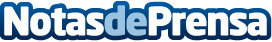 España país nº 3 del mundo en intercambios de casa en vacacionesLos españoles son el tercer mayor país en número de familias que realizan intercambios de casa en vacaciones en el mundo - medido en número de casas apuntadas - sólo sobrepasado por Francia y Estados Unidos. Según los datos que muestra un reciente estudio* realizado por Knok.com - uno de los líderes del mercado del intercambio de casas a nivel mundial.Datos de contacto:Laura MartínezFundadora687557518Nota de prensa publicada en: https://www.notasdeprensa.es/espana-pais-n-3-del-mundo-en-intercambios-de-casa-en-vacaciones Categorias: Interiorismo Viaje Sociedad Entretenimiento Turismo Emprendedores E-Commerce http://www.notasdeprensa.es